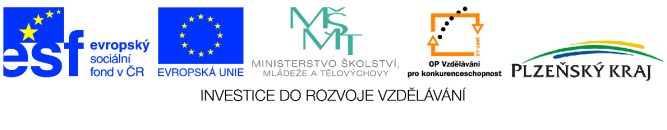 Projekt: Podpora technického a přírodovědného vzdělávání v Plzeňském krajiPartner projektu: Střední škola, Horní Bříza, U Klubu 302, 330 12 Horní BřízaSpolupracující školy: ZŠ a MŠ Ludvíka Očenáška Dolní Bělá, ZŠ Kaznějov, ZŠ Třemošná, ZŠ a MŠ Všeruby, Masarykova ZŠ Horní BřízaPříměstský tábor „Řemeslo nás baví“V rámci projektu OPVK „Podpora technického a přírodovědného vzdělávání v Plzeňském kraji“připravuje Střední škola Horní Bříza ve spolupráci se základními školami Dolní Bělá, Třemošná, Kaznějov, Všeruby a Horní Bříza příměstský tábor s technickým a řemeslným programem, kterého se mohou zúčastnit žáci ZŠ zapojení do činnosti technických a řemeslných kroužků Obkladač, Kamnář a keramik, Zámečník a elektrikář. Příměstský tábor se uskuteční v tom prázdninovém termínu, o který projeví žáci a jejich zákonní zástupci největší zájem.Rámcový program: dopoledne – činnost v kroužcích pod vedením učitele odborného výcviku SŠ                                odpoledne – sportovní a relaxační aktivity, mj. návštěva Galerie a muzea                                                     severního Plzeňska v M. Týnici, vycházka na Hromnické jezírko,                                                     prohlídka muzea keramiky v HB, návštěva vzorkovny Lasselsberger                                                      Ceramics v Plzni, využití sportovního areálu SŠ apod.Ostatní informace:  Žáci se mohou zúčastňovat buď jen dopoledního (8-13.00 hod.), nebo celodenního programu. Při                                využití celodenního programu bude vhodné i ubytování v domově mládeže SŠ.                                Účastníkům bude zdarma poskytován oběd nebo celodenní stravování i ubytování!                                 Z rozpočtu projektu bude hrazena i doprava a vstupné na odpolední akce.Termíny:                 od 27. do  31. října 2014 (pondělí až pátek) V Horní Bříze dne 25. srpna 2014------------------------------------------------------------- zde odstřihněte --------------------------------------------------------------------------Zúčastním se příměstského tábora ve Střední škole Horní Bříza v kroužku   KOVO-ELEKTRO*                                                                                                                           KAMNÁŘ (keramik)*                                                                                                                           OBKLADAČ *………………………………………………v termínu od 27. do 31.10. 2014 s ubytováním  ANO / NE *                   jméno a příjmení                                                                                                                                                                              (* nehodící se škrtněte)V …………………………………… dne ………… 2014                                                                                                            …………………………………….                                                                                                                                   podpis žáka                                                                                                             …………………………………....                                                                                                                                                                    podpis zákonného zástupce žáka ZŠ                                              Vyplněné odevzdejte řediteli ZŠ a MŠ Všeruby